ОБЩИЕ СВЕДЕНИЯ Учебная дисциплина «Мастерство режиссера телевидения» изучается в восьмом семестре.Курсовая работа – не предусмотрена.Форма промежуточной аттестации: экзамен.Место учебной дисциплины в структуре ОПОПУчебная дисциплина «Мастерство режиссера телевидения» относится к части, формируемой участниками образовательных отношений.Основой для освоения дисциплины являются результаты обучения по предшествующим дисциплинам и практикам:   Техника и технология аудиовизуальных средств массовой информации;История отечественного телевидения;Выразительные средства экранных искусств;Современные технологии создания медиапродукта. Результаты обучения по учебной дисциплине, используются при изучении следующих дисциплин и прохождения практик:  Производственная практика. Преддипломная практика. ЦЕЛИ И ПЛАНИРУЕМЫЕ РЕЗУЛЬТАТЫ ОБУЧЕНИЯ ПО ДИСЦИПЛИНЕЦель дисциплины – сформировать у студентов представление об основах  режиссуры визуальных медиа, вооружить будущих специалистов  необходимыми знаниями, сформировать сознательное отношение к выбранной профессии, обучить приемам профессионального мастерства  журналиста, умению свободно владеть экранными художественными и техническими выразительными средствами.	Задачи дисциплины:показать будущему журналисту роль режиссера в процессе производства экранной продукции и степень взаимного влияния и участия этих специалистов в создании экранного произведения от заявки до выхода материала в эфир;помочь студенту постичь общность основ сценической и экранной режиссуры, делая акцент на специфике визуальных медиа;показать принципы режиссуры художественного и документального телевидения на примерах работ классиков и отечественного телевидения и современных режиссеров;привить практические навыки режиссерского анализа драматургического материала (в процессе написания студентом литературного и режиссерского сценария для учебной экранной работы);познакомить студентов с экранным творчеством мастеров телевидения и кинематографа. Изучить приемы режиссуры, вопросы композиции, монтажа, режиссерского контрапункта и так далее, которые дадут учащимся возможность успешного решения творческих задач и раздвинет их профессиональные рамки, что имеет немаловажное значение в условиях рыночной конкуренции;познакомить студентов с некоторыми элементами внутренней техники актера на основе системы К.С. Станиславского. Полученные знания необходимы журналисту для успешной работы в кадре.Формируемые компетенции, индикаторы достижения компетенций, соотнесённые с планируемыми результатами обучения по дисциплине:СТРУКТУРА И СОДЕРЖАНИЕ УЧЕБНОЙ ДИСЦИПЛИНЫОбщая трудоёмкость учебной дисциплины по учебному плану составляет:Структура учебной дисциплины для обучающихся по видам занятий: (очная форма обучения) Структура учебной дисциплины для обучающихся по разделам и темам дисциплины: (очная форма обучения)Содержание учебной дисциплиныОрганизация самостоятельной работы обучающихсяСамостоятельная работа студента – обязательная часть образовательного процесса, направленная на развитие готовности к профессиональному и личностному самообразованию, на проектирование дальнейшего образовательного маршрута и профессиональной карьеры.Самостоятельная работа обучающихся по дисциплине организована как совокупность аудиторных и внеаудиторных занятий и работ, обеспечивающих успешное освоение дисциплины. Аудиторная самостоятельная работа обучающихся по дисциплине выполняется на учебных занятиях под руководством преподавателя и по его заданию. Аудиторная самостоятельная работа обучающихся входит в общий объем времени, отведенного учебным планом на аудиторную работу, и регламентируется расписанием учебных занятий. Внеаудиторная самостоятельная работа обучающихся – планируемая учебная, научно-исследовательская, практическая работа обучающихся, выполняемая во внеаудиторное время по заданию и при методическом руководстве преподавателя, но без его непосредственного участия, расписанием учебных занятий не регламентируется.Внеаудиторная самостоятельная работа обучающихся включает в себя:Например:подготовку к лекциям, практическим занятиям, экзамену;изучение учебных пособий;написание тематических докладов, рефератов и эссе на проблемные темы;изучение теоретического и практического материала по рекомендованным источникам;выполнение индивидуальных заданий;подготовка к промежуточной аттестации в течение семестра.Самостоятельная работа обучающихся с участием преподавателя в форме иной контактной работы предусматривает групповую и (или) индивидуальную работу с обучающимися и включает в себя:проведение индивидуальных и групповых консультаций по отдельным темам/разделам дисциплины;проведение консультаций перед зачетом с оценкой по необходимости;научно-исследовательскую работу студентов (статьи, участие в студенческих научных конференциях и пр.) Перечень разделов/тем/, полностью или частично отнесенных на самостоятельное изучение с последующим контролем:Применение электронного обучения, дистанционных образовательных технологийПри реализации программы учебной дисциплины возможно применение электронного обучения и дистанционных образовательных технологий.Реализация программы учебной дисциплины с применением электронного обучения и дистанционных образовательных технологий регламентируется действующими локальными актами университета.Применяются следующий вариант реализации программы с использованием ЭО и ДОТВ электронную образовательную среду, по необходимости, могут быть перенесены отдельные виды учебной деятельности:РЕЗУЛЬТАТЫ ОБУЧЕНИЯ ПО ДИСЦИПЛИНЕ, КРИТЕРИИ ОЦЕНКИ УРОВНЯ СФОРМИРОВАННОСТИ КОМПЕТЕНЦИЙ, СИСТЕМА И ШКАЛА ОЦЕНИВАНИЯСоотнесение планируемых результатов обучения с уровнями сформированности компетенции.ОЦЕНОЧНЫЕ СРЕДСТВА ДЛЯ ТЕКУЩЕГО КОНТРОЛЯ УСПЕВАЕМОСТИ И ПРОМЕЖУТОЧНОЙ АТТЕСТАЦИИ, ВКЛЮЧАЯ САМОСТОЯТЕЛЬНУЮ РАБОТУ ОБУЧАЮЩИХСЯПри проведении контроля самостоятельной работы обучающихся, текущего контроля и промежуточной аттестации по дисциплине «Мастерство режиссера телевидения» проверяется уровень сформированности у обучающихся компетенций и запланированных результатов обучения по дисциплине, указанных в разделе 2 настоящей программы. Формы текущего контроля успеваемости по дисциплине, примеры типовых заданий:Критерии, шкалы оценивания текущего контроля успеваемости:Промежуточная аттестация успеваемости по дисциплине:Критерии, шкалы оценивания промежуточной аттестации учебной дисциплины:Система оценивания результатов текущего контроля и промежуточной аттестации.Оценка по дисциплине выставляется обучающемуся с учётом результатов текущей и промежуточной аттестации.По очной форме:Полученный совокупный результат конвертируется в пятибалльную систему оценок в соответствии с таблицей:ОБРАЗОВАТЕЛЬНЫЕ ТЕХНОЛОГИИРеализация программы предусматривает использование в процессе обучения следующих образовательных технологий:проблемная лекция;проектная деятельность;поиск и обработка информации с использованием сети Интернет;обучение в сотрудничестве (командная, групповая работа);технологии с использованием игровых методов: ролевых, деловых, и других видов обучающих игр.ПРАКТИЧЕСКАЯ ПОДГОТОВКАПрактическая подготовка в рамках учебной дисциплины реализуется при проведении практических занятий, предусматривающих участие обучающихся в выполнении отдельных элементов работ, связанных с будущей профессиональной деятельностью.ОРГАНИЗАЦИЯ ОБРАЗОВАТЕЛЬНОГО ПРОЦЕССА ДЛЯ ЛИЦ С ОГРАНИЧЕННЫМИ ВОЗМОЖНОСТЯМИ ЗДОРОВЬЯПри обучении лиц с ограниченными возможностями здоровья и инвалидов используются подходы, способствующие созданию безбарьерной образовательной среды: технологии дифференциации и индивидуального обучения, применение соответствующих методик по работе с инвалидами, использование средств дистанционного общения, проведение дополнительных индивидуальных консультаций по изучаемым теоретическим вопросам и практическим занятиям, оказание помощи при подготовке к промежуточной аттестации.При необходимости рабочая программа дисциплины может быть адаптирована для обеспечения образовательного процесса лицам с ограниченными возможностями здоровья, в том числе для дистанционного обучения.Учебные и контрольно-измерительные материалы представляются в формах, доступных для изучения студентами с особыми образовательными потребностями с учетом нозологических групп инвалидов:Для подготовки к ответу на практическом занятии, студентам с ограниченными возможностями здоровья среднее время увеличивается по сравнению со средним временем подготовки обычного студента.Для студентов с инвалидностью или с ограниченными возможностями здоровья форма проведения текущей и промежуточной аттестации устанавливается с учетом индивидуальных психофизических особенностей (устно, письменно на бумаге, письменно на компьютере, в форме тестирования и т.п.). Промежуточная аттестация по дисциплине может проводиться в несколько этапов в форме рубежного контроля по завершению изучения отдельных тем дисциплины. При необходимости студенту предоставляется дополнительное время для подготовки ответа на зачете или экзамене.Для осуществления процедур текущего контроля успеваемости и промежуточной аттестации обучающихся создаются, при необходимости, фонды оценочных средств, адаптированные для лиц с ограниченными возможностями здоровья и позволяющие оценить достижение ими запланированных в основной образовательной программе результатов обучения и уровень сформированности всех компетенций, заявленных в образовательной программе.МАТЕРИАЛЬНО-ТЕХНИЧЕСКОЕ ОБЕСПЕЧЕНИЕ ДИСЦИПЛИНЫМатериально-техническое обеспечение дисциплины при обучении с использованием традиционных технологий обучения.Материально-техническое обеспечение дисциплины при обучении с использованием электронного обучения и дистанционных образовательных технологий.Технологическое обеспечение реализации программы осуществляется с использованием элементов электронной информационно-образовательной среды университета.УЧЕБНО-МЕТОДИЧЕСКОЕ И ИНФОРМАЦИОННОЕ ОБЕСПЕЧЕНИЕ УЧЕБНОЙ ДИСЦИПЛИНЫИНФОРМАЦИОННОЕ ОБЕСПЕЧЕНИЕ УЧЕБНОГО ПРОЦЕССАРесурсы электронной библиотеки, информационно-справочные системы и профессиональные базы данных:Перечень лицензионного программного обеспечения ЛИСТ УЧЕТА ОБНОВЛЕНИЙ РАБОЧЕЙ ПРОГРАММЫ УЧЕБНОЙ ДИСЦИПЛИНЫВ рабочую программу учебной дисциплины внесены изменения/обновления и утверждены на заседании кафедры журналистики и телевизионных технологий: Министерство науки и высшего образования Российской Федерации Министерство науки и высшего образования Российской Федерации Министерство науки и высшего образования Российской Федерации Министерство науки и высшего образования Российской Федерации Министерство науки и высшего образования Российской ФедерацииФедеральное государственное бюджетное образовательное учреждениеФедеральное государственное бюджетное образовательное учреждениеФедеральное государственное бюджетное образовательное учреждениеФедеральное государственное бюджетное образовательное учреждениеФедеральное государственное бюджетное образовательное учреждениевысшего образованиявысшего образованиявысшего образованиявысшего образованиявысшего образования«Российский государственный университет им. А.Н. Косыгина«Российский государственный университет им. А.Н. Косыгина«Российский государственный университет им. А.Н. Косыгина«Российский государственный университет им. А.Н. Косыгина«Российский государственный университет им. А.Н. Косыгина(Технологии. Дизайн. Искусство)»(Технологии. Дизайн. Искусство)»(Технологии. Дизайн. Искусство)»(Технологии. Дизайн. Искусство)»(Технологии. Дизайн. Искусство)»РАБОЧАЯ ПРОГРАММАУЧЕБНОЙ ДИСЦИПЛИНЫРАБОЧАЯ ПРОГРАММАУЧЕБНОЙ ДИСЦИПЛИНЫРАБОЧАЯ ПРОГРАММАУЧЕБНОЙ ДИСЦИПЛИНЫМастерство режиссера телевиденияМастерство режиссера телевиденияМастерство режиссера телевиденияУровень образования бакалавриатбакалавриатНаправление подготовки42.03.04ТелевидениеПрофильРежиссура телевизионных и мультимедийных проектовРежиссура телевизионных и мультимедийных проектовСрок освоения образовательной программы по очной форме обучения4 года4 годаФорма обученияОчнаяОчнаяРабочая программа учебной дисциплины «Мастерство режиссера телевидения» основной профессиональной образовательной программы высшего образования, рассмотрена и одобрена на заседании кафедры № 11 от 30.06.2021 г.Разработчик рабочей программы учебной дисциплины:Доцент   О.В. Мурзина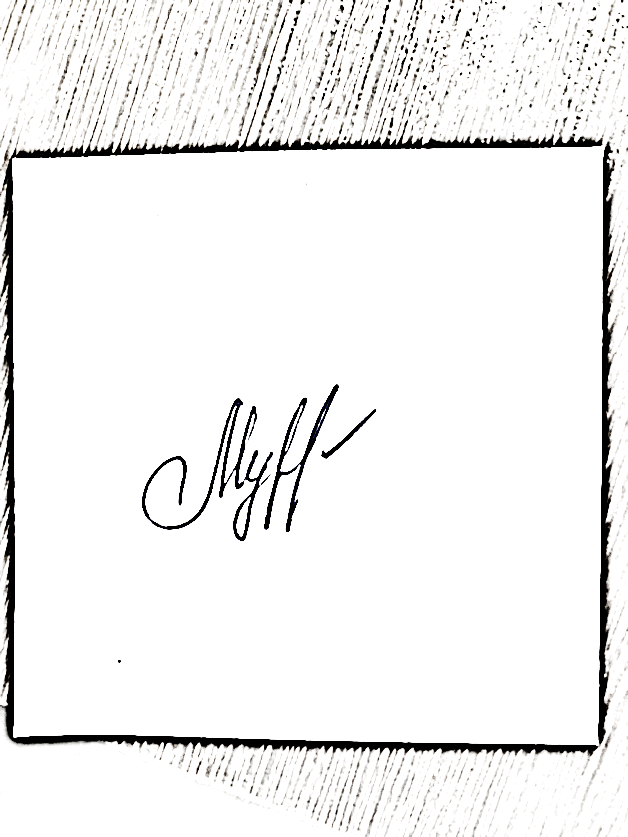 Заведующий кафедрой:Заведующий кафедрой:О.В. Мурзина   Код и наименование компетенцииКод и наименование индикаторадостижения компетенцииПланируемые результаты обучения по дисциплинеПК-2. Способен организовать и проконтролировать производство  телевизионного и мультимедийного продукта, в том числе авторскогоИД-ПК 2.1. Осуществление  поиска темы и выявление  существующей проблемыПо результатам освоения дисциплины студент:Знать: актуальное состояние отечественной медиаиндустрии, экономические модели ее функционирования, системы финансирования аудиовизуальной продукции; новейшие цифровые технологии, применяемые в медиасфере, для решения профессиональных задач; наиболее распространенные формы теле, -радиопрограмм,  интернет-СМИ; технологию проектирования локального медиапроекта, создания материалов для массмедиа в рамках отведенного бюджета времени финансов в определенных жанрах, форматах с использованием различных знаковых систем (вербальной, фото-, аудио-, видел-, графической) для размещения на различных мультимедийных платформах. Уметь: ориентироваться в основных мировых тенденциях развития медиаотрасли (содержательных и технологических), понимать процессы конвергенции, быть осведомленным в области важнейших инновационных практик в сфере массмедиа; самостоятельно использовать теоретические знания по бизнес проектированию, менеджменту и маркетингу практической деятельности, в том числе организовывать творческо-производственную подготовку к проектированию и созданию программы.Владеть: понимать роли и миссии продюсера в отечественной и мировой медиаиндустрии; способностью к маркетинговой аналитической деятельности в процессе проектирования и разработки концепции аудиовизуального проекта; пониманием роли аудитории в процессе потребления и производства массовой информации, представлением об основных характеристиках аудитории российских СМИ, знание основных методов ее изучения.  ПК-2. Способен организовать и проконтролировать производство  телевизионного и мультимедийного продукта, в том числе авторскогоИД-ПК 2.2. Отбор и анализ  релевантной  информации по теме, взятой из различных источников:  профессионального общения с героями, свидетелями, экспертами, документальных источниковПо результатам освоения дисциплины студент:Знать: актуальное состояние отечественной медиаиндустрии, экономические модели ее функционирования, системы финансирования аудиовизуальной продукции; новейшие цифровые технологии, применяемые в медиасфере, для решения профессиональных задач; наиболее распространенные формы теле, -радиопрограмм,  интернет-СМИ; технологию проектирования локального медиапроекта, создания материалов для массмедиа в рамках отведенного бюджета времени финансов в определенных жанрах, форматах с использованием различных знаковых систем (вербальной, фото-, аудио-, видел-, графической) для размещения на различных мультимедийных платформах. Уметь: ориентироваться в основных мировых тенденциях развития медиаотрасли (содержательных и технологических), понимать процессы конвергенции, быть осведомленным в области важнейших инновационных практик в сфере массмедиа; самостоятельно использовать теоретические знания по бизнес проектированию, менеджменту и маркетингу практической деятельности, в том числе организовывать творческо-производственную подготовку к проектированию и созданию программы.Владеть: понимать роли и миссии продюсера в отечественной и мировой медиаиндустрии; способностью к маркетинговой аналитической деятельности в процессе проектирования и разработки концепции аудиовизуального проекта; пониманием роли аудитории в процессе потребления и производства массовой информации, представлением об основных характеристиках аудитории российских СМИ, знание основных методов ее изучения.  ПК-2. Способен организовать и проконтролировать производство  телевизионного и мультимедийного продукта, в том числе авторскогоИД-ПК 2.3. Организация подготовки телевизионного и мультимедийного продукта к выпуску в эфир с учетом требований конкретного СМИПо результатам освоения дисциплины студент:Знать: актуальное состояние отечественной медиаиндустрии, экономические модели ее функционирования, системы финансирования аудиовизуальной продукции; новейшие цифровые технологии, применяемые в медиасфере, для решения профессиональных задач; наиболее распространенные формы теле, -радиопрограмм,  интернет-СМИ; технологию проектирования локального медиапроекта, создания материалов для массмедиа в рамках отведенного бюджета времени финансов в определенных жанрах, форматах с использованием различных знаковых систем (вербальной, фото-, аудио-, видел-, графической) для размещения на различных мультимедийных платформах. Уметь: ориентироваться в основных мировых тенденциях развития медиаотрасли (содержательных и технологических), понимать процессы конвергенции, быть осведомленным в области важнейших инновационных практик в сфере массмедиа; самостоятельно использовать теоретические знания по бизнес проектированию, менеджменту и маркетингу практической деятельности, в том числе организовывать творческо-производственную подготовку к проектированию и созданию программы.Владеть: понимать роли и миссии продюсера в отечественной и мировой медиаиндустрии; способностью к маркетинговой аналитической деятельности в процессе проектирования и разработки концепции аудиовизуального проекта; пониманием роли аудитории в процессе потребления и производства массовой информации, представлением об основных характеристиках аудитории российских СМИ, знание основных методов ее изучения.  ПК-2. Способен организовать и проконтролировать производство  телевизионного и мультимедийного продукта, в том числе авторскогоИД-ПК 2.4. Создание сценарной основы телевизионного и мультимедийного продуктаПо результатам освоения дисциплины студент:Знать: актуальное состояние отечественной медиаиндустрии, экономические модели ее функционирования, системы финансирования аудиовизуальной продукции; новейшие цифровые технологии, применяемые в медиасфере, для решения профессиональных задач; наиболее распространенные формы теле, -радиопрограмм,  интернет-СМИ; технологию проектирования локального медиапроекта, создания материалов для массмедиа в рамках отведенного бюджета времени финансов в определенных жанрах, форматах с использованием различных знаковых систем (вербальной, фото-, аудио-, видел-, графической) для размещения на различных мультимедийных платформах. Уметь: ориентироваться в основных мировых тенденциях развития медиаотрасли (содержательных и технологических), понимать процессы конвергенции, быть осведомленным в области важнейших инновационных практик в сфере массмедиа; самостоятельно использовать теоретические знания по бизнес проектированию, менеджменту и маркетингу практической деятельности, в том числе организовывать творческо-производственную подготовку к проектированию и созданию программы.Владеть: понимать роли и миссии продюсера в отечественной и мировой медиаиндустрии; способностью к маркетинговой аналитической деятельности в процессе проектирования и разработки концепции аудиовизуального проекта; пониманием роли аудитории в процессе потребления и производства массовой информации, представлением об основных характеристиках аудитории российских СМИ, знание основных методов ее изучения.  ПК-2. Способен организовать и проконтролировать производство  телевизионного и мультимедийного продукта, в том числе авторскогоИД-ПК 2.5. Разработка творческой концепции с учетом практики российского и зарубежного телевещанияПо результатам освоения дисциплины студент:Знать: актуальное состояние отечественной медиаиндустрии, экономические модели ее функционирования, системы финансирования аудиовизуальной продукции; новейшие цифровые технологии, применяемые в медиасфере, для решения профессиональных задач; наиболее распространенные формы теле, -радиопрограмм,  интернет-СМИ; технологию проектирования локального медиапроекта, создания материалов для массмедиа в рамках отведенного бюджета времени финансов в определенных жанрах, форматах с использованием различных знаковых систем (вербальной, фото-, аудио-, видел-, графической) для размещения на различных мультимедийных платформах. Уметь: ориентироваться в основных мировых тенденциях развития медиаотрасли (содержательных и технологических), понимать процессы конвергенции, быть осведомленным в области важнейших инновационных практик в сфере массмедиа; самостоятельно использовать теоретические знания по бизнес проектированию, менеджменту и маркетингу практической деятельности, в том числе организовывать творческо-производственную подготовку к проектированию и созданию программы.Владеть: понимать роли и миссии продюсера в отечественной и мировой медиаиндустрии; способностью к маркетинговой аналитической деятельности в процессе проектирования и разработки концепции аудиовизуального проекта; пониманием роли аудитории в процессе потребления и производства массовой информации, представлением об основных характеристиках аудитории российских СМИ, знание основных методов ее изучения.  ПК-2. Способен организовать и проконтролировать производство  телевизионного и мультимедийного продукта, в том числе авторскогоИД-ПК 2.6. Организация творческого процесса аудиомонтажа и  видеомонтажа телевизионного и  мультимедийного продуктаПо результатам освоения дисциплины студент:Знать: актуальное состояние отечественной медиаиндустрии, экономические модели ее функционирования, системы финансирования аудиовизуальной продукции; новейшие цифровые технологии, применяемые в медиасфере, для решения профессиональных задач; наиболее распространенные формы теле, -радиопрограмм,  интернет-СМИ; технологию проектирования локального медиапроекта, создания материалов для массмедиа в рамках отведенного бюджета времени финансов в определенных жанрах, форматах с использованием различных знаковых систем (вербальной, фото-, аудио-, видел-, графической) для размещения на различных мультимедийных платформах. Уметь: ориентироваться в основных мировых тенденциях развития медиаотрасли (содержательных и технологических), понимать процессы конвергенции, быть осведомленным в области важнейших инновационных практик в сфере массмедиа; самостоятельно использовать теоретические знания по бизнес проектированию, менеджменту и маркетингу практической деятельности, в том числе организовывать творческо-производственную подготовку к проектированию и созданию программы.Владеть: понимать роли и миссии продюсера в отечественной и мировой медиаиндустрии; способностью к маркетинговой аналитической деятельности в процессе проектирования и разработки концепции аудиовизуального проекта; пониманием роли аудитории в процессе потребления и производства массовой информации, представлением об основных характеристиках аудитории российских СМИ, знание основных методов ее изучения.  по очной форме обучения 4з.е.144час.Структура и объем дисциплиныСтруктура и объем дисциплиныСтруктура и объем дисциплиныСтруктура и объем дисциплиныСтруктура и объем дисциплиныСтруктура и объем дисциплиныСтруктура и объем дисциплиныСтруктура и объем дисциплиныСтруктура и объем дисциплиныСтруктура и объем дисциплиныОбъем дисциплины по семестрамформа промежуточной аттестациивсего, часКонтактная работа, часКонтактная работа, часКонтактная работа, часКонтактная работа, часСамостоятельная работа обучающегося, часСамостоятельная работа обучающегося, часСамостоятельная работа обучающегося, часОбъем дисциплины по семестрамформа промежуточной аттестациивсего, часлекции, часпрактические занятия, часлабораторные занятия, часпрактическая подготовка, часкурсовая работа/курсовой проектсамостоятельная работа обучающегося, часпромежуточная аттестация, час8 семестрэкзамен10824246036Всего:10824246036Планируемые (контролируемые) результаты освоения: код(ы) формируемой(ых) компетенции(й) и индикаторов достижения компетенцийНаименование разделов, тем;форма(ы) промежуточной аттестацииВиды учебной работыВиды учебной работыВиды учебной работыВиды учебной работыСамостоятельная работа, часВиды и формы контрольных мероприятий, обеспечивающие по совокупности текущий контроль успеваемости, включая контроль самостоятельной работы обучающегося;формы промежуточного контроля успеваемостиПланируемые (контролируемые) результаты освоения: код(ы) формируемой(ых) компетенции(й) и индикаторов достижения компетенцийНаименование разделов, тем;форма(ы) промежуточной аттестацииКонтактная работаКонтактная работаКонтактная работаКонтактная работаСамостоятельная работа, часВиды и формы контрольных мероприятий, обеспечивающие по совокупности текущий контроль успеваемости, включая контроль самостоятельной работы обучающегося;формы промежуточного контроля успеваемостиПланируемые (контролируемые) результаты освоения: код(ы) формируемой(ых) компетенции(й) и индикаторов достижения компетенцийНаименование разделов, тем;форма(ы) промежуточной аттестацииЛекции, часПрактические занятия, часЛабораторные работы, часПрактическая подготовка, часСамостоятельная работа, часВиды и формы контрольных мероприятий, обеспечивающие по совокупности текущий контроль успеваемости, включая контроль самостоятельной работы обучающегося;формы промежуточного контроля успеваемостиВосьмой семестрВосьмой семестрВосьмой семестрВосьмой семестрВосьмой семестрВосьмой семестрВосьмой семестрПК-2:ИД-ПК 2.1ИД-ПК 2.2ИД-ПК 2.3ИД-ПК 2.4ИД-ПК 2.5ИД-ПК 2.6 Тема 1.Основные составляющие профессии режиссера  визуальных медиа444ПК-2:ИД-ПК 2.1ИД-ПК 2.2ИД-ПК 2.3ИД-ПК 2.4ИД-ПК 2.5ИД-ПК 2.6 Тема 2.Работа режиссера с актером и документальным героем в кадре4422ДокладПК-2:ИД-ПК 2.1ИД-ПК 2.2ИД-ПК 2.3ИД-ПК 2.4ИД-ПК 2.5ИД-ПК 2.6 Тема 3.Технология создания передачи444ПК-2:ИД-ПК 2.1ИД-ПК 2.2ИД-ПК 2.3ИД-ПК 2.4ИД-ПК 2.5ИД-ПК 2.6 Тема 4.Работа режиссера с журналистом над сценарием передачи4422Индивидуальное заданиеПК-2:ИД-ПК 2.1ИД-ПК 2.2ИД-ПК 2.3ИД-ПК 2.4ИД-ПК 2.5ИД-ПК 2.6 Тема 5.Мизансцена, композиция кадра и монтаж444ПК-2:ИД-ПК 2.1ИД-ПК 2.2ИД-ПК 2.3ИД-ПК 2.4ИД-ПК 2.5ИД-ПК 2.6 Тема 6.Монтаж в визуальных медиа444ПК-2:ИД-ПК 2.1ИД-ПК 2.2ИД-ПК 2.3ИД-ПК 2.4ИД-ПК 2.5ИД-ПК 2.6 ЭкзаменПо билетамПК-2:ИД-ПК 2.1ИД-ПК 2.2ИД-ПК 2.3ИД-ПК 2.4ИД-ПК 2.5ИД-ПК 2.6 ИТОГО за восьмой семестр242460№ ппНаименование раздела и темы дисциплиныСодержание раздела (темы)Тема 1.Основные составляющие профессии режиссера  визуальных медиаОпределение  роли и места ведущего в действии. Постановка задачи оператору, звукорежиссеру, художнику, видеоинженеру. Определение места съемок и характер монтажа. Отбор музыки, спецэффектов, иллюстративного материала к передаче Идейно-художественное мировоззрение режиссера. Режиссура восприятия. Теоретические принципы учения К.С. Станиславского о сверхзадаче и сквозном действии. Основы теории С.М. Эйзенштейна о строении вещей.Тема 2.Работа режиссера с актером и документальным героем в кадреХарактер. Образ героя. Теория мотивов и поведения персонажей. Борьба как столкновение позиций и целевых установок. Драматургическое развитие в свете кульминации. Художественное событие на экране. Образная деталь. Атмосфера и социально-историческая достоверность. Речь, музыка и изобразительная пластика. Искусство актера на экране как процесс переживания. Типажность. Фотогеничность. Темперамент, Чувство камеры. Заразительность, Естественность и органичность. Действие, пристройка. Создание актером образа на экране Отличительные особенности способов существования актера в театре, в кино и на телевидении.Тема 3.Технология создания передачиЛитературный сценарий как основа передачи. Режиссерская экспликация. Режиссерский сценарий. Выбор техники для реализации замысла. Формирование творческой группы. Задание оператору, художнику, звукорежиссеру, музыкальному редактору. Репетиционный период в работе режиссера. Трактовые и бестрактовые репетиции. Особенности работы режиссера над передачей в прямом эфире, над трансляцией, студийной передачей, кино- и видеофильмом. Экранное пространство и время. Темпо-ритмТема 4.Работа режиссера с журналистом над сценарием передачиДраматургическое построение передачи и режиссерская разработка. Борьба мнений. Соавторство. Единство авторской позиции журналиста  и режиссера. Изучение и анализ материалов, проблем, реальных условий происходящего. Освоение объекта. Герои передачи и ее содержание. Особенности подготовки журналиста к работе перед камерой. Человек – основное содержание работы журналиста и режиссера. Совместная работа над образным  решением. Контакт и согласованность в работе с журналистом во время съемок.Тема 5.Мизансцена, композиция кадра и монтажМизансцена, ее выразительность. Типы мизансцен: статуарные, динамические, фронтальные, глубинные, диагональные, круговые. Симметрия в мизансцене. Молномизансцена. Мизакадр. Композиционное построение кадра. Синтез фронтальной и пространственной композиции. Доминанта кадра. Внутрикадровые конфликты. Конфликты контраста, форм, движения и статики. Конфликт времени и пространства. Ракурс. Роль ракурса в композиционном построении кадра, в раскрытии содержания объекта. Эмоциональные ресурсы ракурса.Тема 6.Монтаж в визуальных медиа Монтаж, как основное средство строения и выразительности в визуальных медиа. Виды монтажа. Функции монтажа. Импровизационные особенности монтажа. Соотношение планов. Крупный план. Деталь. Ритм монтажа т динамика развития действия. Отбор дубей, кодировка, Монтажные листы.№ ппНаименование раздела /темы дисциплины, выносимые на самостоятельное изучениеЗадания для самостоятельной работыВиды и формы контрольных мероприятийТрудоемкость, часТема 1.Основные составляющие профессии режиссера  визуальных медиаРабота с литературой и Интернет-источниками; сбор и анализ информации по теме занятия4Тема 2.Работа режиссера с актером и документальным героем в кадреПодготовка и представление докладаПроверка доклада22Тема 3.Технология создания передачиРабота с литературой и Интернет-источниками; сбор и анализ информации по теме занятия4Тема 4.Работа режиссера с журналистом над сценарием передачиВыполнение индивидуального заданияПроверка индивидуального задания22Тема 5.Мизансцена, композиция кадра и монтажРабота с литературой и Интернет-источниками; сбор и анализ информации по теме занятия4Тема 6.Монтаж в визуальных медиаРабота с литературой и Интернет-источниками; сбор и анализ информации по теме занятия 4использованиеЭО и ДОТиспользование ЭО и ДОТобъем, часвключение в учебный процесссмешанное обучениелекции24в соответствии с расписанием учебных занятий смешанное обучениеЛабораторные занятия24в соответствии с расписанием учебных занятий Уровни сформированности компетенции(-й)Итоговое количество балловв 100-балльной системепо результатам текущей и промежуточной аттестацииОценка в пятибалльной системепо результатам текущей и промежуточной аттестацииПоказатели уровня сформированности Показатели уровня сформированности Показатели уровня сформированности Уровни сформированности компетенции(-й)Итоговое количество балловв 100-балльной системепо результатам текущей и промежуточной аттестацииОценка в пятибалльной системепо результатам текущей и промежуточной аттестацииуниверсальной(-ых) компетенции(-й)общепрофессиональной(-ых) компетенцийпрофессиональной(-ых)компетенции(-й)Уровни сформированности компетенции(-й)Итоговое количество балловв 100-балльной системепо результатам текущей и промежуточной аттестацииОценка в пятибалльной системепо результатам текущей и промежуточной аттестацииПК-2:ИД-ПК 2.1ИД-ПК 2.2ИД-ПК 2.3ИД-ПК 2.4ИД-ПК 2.5ИД-ПК 2.6высокийотличноОбучающийся:- исчерпывающе и логически стройно излагает учебный материал, умеет связывать теорию с практикой, справляется с решением задач профессиональной направленности высокого уровня сложности, правильно обосновывает принятые решения;- определяет психологические принципы эффективного общения и взаимодействия в команде;- проектирует процесс эффективного обмена информацией, знанием и опытом с членами команды с помощью психологических приемов;- подбирает психологические технологии для самообразования;- выявляет трудности в профессиональном развитии и ресурсы их преодоления на основе психологических знаний - свободно ориентируется в учебной и профессиональной литературе;- дает развернутые, исчерпывающие, профессионально грамотные ответы на вопросы, в том числе, дополнительные.повышенныйхорошо/зачтено (хорошо)/зачтеноОбучающийся:- достаточно подробно, грамотно и по существу излагает изученный материал, приводит и раскрывает в тезисной форме основные понятия;- определяет психологические принципы эффективного общения и взаимодействия в команде;- подбирает психологические технологии для самообразования- допускает единичные негрубые ошибки;- достаточно хорошо ориентируется в учебной и профессиональной литературе;- ответ отражает знание теоретического и практического материала, не допуская существенных неточностей.базовыйудовлетворительно/зачтено (удовлетворительно)/зачтеноОбучающийся:- демонстрирует теоретические знания основного учебного материала дисциплины в объеме, необходимом для дальнейшего освоения ОПОП;- с неточностями излагает определяет психологические принципы эффективного общения и взаимодействия в команде;- с затруднениями подбирает психологические технологии для самообразования;- демонстрирует фрагментарные знания основной учебной литературы по дисциплине;- ответ отражает знания на базовом уровне теоретического и практического материала в объеме, необходимом для дальнейшей учебы и предстоящей работы по профилю обучения.низкийнеудовлетворительно/не зачтеноОбучающийся:- демонстрирует фрагментарные знания теоретического и практического материал, допускает грубые ошибки при его изложении на занятиях и в ходе промежуточной аттестации;- испытывает серьёзные затруднения в применении теоретических положений при решении практических задач профессиональной направленности стандартного уровня сложности, не владеет необходимыми для этого навыками и приёмами;- не способен определить психологические принципы эффективного общения и взаимодействия в команде;- не ориентируется в психологических технологиях самообразования;- выполняет задания только по образцу и под руководством преподавателя;- ответ отражает отсутствие знаний на базовом уровне теоретического и практического материала в объеме, необходимом для дальнейшей учебы.Обучающийся:- демонстрирует фрагментарные знания теоретического и практического материал, допускает грубые ошибки при его изложении на занятиях и в ходе промежуточной аттестации;- испытывает серьёзные затруднения в применении теоретических положений при решении практических задач профессиональной направленности стандартного уровня сложности, не владеет необходимыми для этого навыками и приёмами;- не способен определить психологические принципы эффективного общения и взаимодействия в команде;- не ориентируется в психологических технологиях самообразования;- выполняет задания только по образцу и под руководством преподавателя;- ответ отражает отсутствие знаний на базовом уровне теоретического и практического материала в объеме, необходимом для дальнейшей учебы.Обучающийся:- демонстрирует фрагментарные знания теоретического и практического материал, допускает грубые ошибки при его изложении на занятиях и в ходе промежуточной аттестации;- испытывает серьёзные затруднения в применении теоретических положений при решении практических задач профессиональной направленности стандартного уровня сложности, не владеет необходимыми для этого навыками и приёмами;- не способен определить психологические принципы эффективного общения и взаимодействия в команде;- не ориентируется в психологических технологиях самообразования;- выполняет задания только по образцу и под руководством преподавателя;- ответ отражает отсутствие знаний на базовом уровне теоретического и практического материала в объеме, необходимом для дальнейшей учебы.Код(ы) формируемых компетенций, индикаторов достижения компетенцийФормы текущего контроляПримеры типовых заданийПК-2:ИД-ПК 2.1ИД-ПК 2.2ИД-ПК 2.3ИД-ПК 2.4ИД-ПК 2.5ИД-ПК 2.6 ДокладПримерные темы доклада:Специфика режиссуры визуальных медиа. Основные составляющие профессии  режиссера визуальных медиа.Визуальное искусство в системе искусств.Образ сценарный и экранный.Формирование режиссерского замысла.Атмосфера и социально-историческая достоверность.Тема и идея произведения. Воплощение замысла на экране.Литературный сценарий как основа передачи.Режиссерская экспликация.Режиссерский сценарий.Репетиционный период в работе режиссера. Трактовые и бестрактовые репетиции. Кадр и структура фильма. Мизансцена. Мизакадр.Монтаж в визуальных медиа.Композиционное построение кадра. Внутрикадровый конфликт.Роль ракурса в композиционном построении кадра. Эмоциональные ресурсы ракурса.Экранное пространство и время. Темпо-ритмПК-2:ИД-ПК 2.1ИД-ПК 2.2ИД-ПК 2.3ИД-ПК 2.4ИД-ПК 2.5ИД-ПК 2.6Индивидуальное задание      Студент должен подготовить сценарий будущего фильма (примерно 1 часть=10 мин.). Студент должен при всех условиях в определенной последовательности  драматургическим связанно изложить  содержание будущего фильма – создать его проект пером. Последовательность в изложении материала на бумаге – это не просто порядок чередования кадров, а правильная их композиционная увязка, ясное деление на сюжетные части с развитием действия, с его кульминацией и заключением. Для такого подхода к работе над сценарием очень важно студенту научиться мыслить не отдельными кадрами, а небольшими сюжетными комплексами, динамичными кусками будущего фильма. Студент должен научиться мыслить монтажно, чтобы затем монтажно снимать. Сценарий по форме сюжет быть самым различным: в виде литературного рассказа, очеркового повествования, драматургической записи (диалог с ремарками) и даже поэтического текста. Сначала студент должен разделить весь материал на части, четко обозначив их. Затем каждую часть надо разбить на эпизоды, а эпизоды на сцены. Студент должен учитывать, что сцена может содержать несколько кадров – съемочных планов, отдельных фрагментов действия. При этом студент должен мысленно установить примерную продолжительность отдельных эпизодов, чтобы действие в сценарии имело потом правильный, целесообразный темп. Затем, после разбивки материала, студент должен написать название сценария и краткую его характеристику. Работая над сценарием  фильма ( независимо от его жанра – это может быть и художественная новелла, и путевой очерк, и научно-популярный фильм, и семейная хроника и даже репортаж), студент всегда должен помнить о драматической основе  фильма. Лучше всего, если студент начало фильма сделает впечатляющим. Затем построит материал, чтобы следовало постепенное нарастание действия с переходом у кульминационный момент. После этого сценаристу-студенту следует подумать о лучшем способ завершения фильма. Студент должен  подготовить надписи, если фильм немой. Но всегда стремиться свести их до минимума, ведь визуальные медиа в своей основе – искусство изобразительное, в нем надо больше показывать, чем рассказывать. Студент должен иметь, так называемую, записную книжку сценариста и собирать в нее побольше заготовок для будущих сценариев. И последнее, студент должен обязательно советоваться со своими товарищами: фильм в одиночку, как правило, не создается. Поэтому студент должен стремиться работать в коллективе.Наименование оценочного средства (контрольно-оценочного мероприятия)Критерии оцениванияШкалы оцениванияШкалы оцениванияНаименование оценочного средства (контрольно-оценочного мероприятия)Критерии оценивания100-балльная системаПятибалльная системаДокладОбучающийся в процессе доклада продемонстрировал глубокие знания поставленной в ней проблемы, раскрыл ее сущность, слайды были выстроены логически последовательно, содержательно, приведенные иллюстрационные материалы поддерживали текстовый контент, презентация имела «цитату стиля», была оформлена с учетом четких композиционных и цветовых решений. При изложении материала студент продемонстрировал грамотное владение терминологией, ответы на все вопросы были четкими, правильными, лаконичными и конкретными.85 – 100 баллов5ДокладОбучающийся в процессе доклада продемонстрировал знания поставленной в ней проблемы, слайды были выстроены логически последовательно, но не в полной мере отражали содержание заголовков, приведенные иллюстрационные материалы не во всех случаях поддерживали текстовый контент, презентация не имела ярко выраженной идентификации с точки зрения единства оформления. При изложении материала студент не всегда корректно употреблял  терминологию, отвечая на все вопросы, студент не всегда четко формулировал свою мысль.65 – 84 баллов4ДокладОбучающийся слабо ориентировался в материале, в рассуждениях не демонстрировал логику ответа, плохо владел профессиональной терминологией, не раскрывал суть проблем. Презентация была оформлена небрежно, иллюстрации не отражали текстовый контент слайдов.41 – 64 баллов3ДокладОбучающийся не выполнил задание.0 – 40 баллов2Индивидуальное заданиеОбучающийся в процессе защиты проекта демонстрирует глубокие знания поставленной в ней проблемы, раскрыл ее сущность, материал был выстроен логически последовательно, содержательно. При изложении материала студент продемонстрировал грамотное владение терминологией, ответы на все вопросы были четкими, правильными, лаконичными и конкретными.85 – 100 баллов5Индивидуальное заданиеОбучающийся в процессе защиты проекта демонстрирует знания поставленной проблемы. При изложении материала не всегда корректно употребляет терминологию; отвечая на все вопросы, не всегда четко формулирует свою мысль.65 – 84 баллов4Индивидуальное заданиеОбучающийся слабо ориентируется в материале, в рассуждениях не демонстрирует логику ответа, плохо владеет профессиональной терминологией, не раскрывает суть проблем. 41 – 64 баллов3Индивидуальное заданиеОбучающийся не выполнил задание.0 – 40 баллов2Код(ы) формируемых компетенций, индикаторов достижения компетенцийФорма промежуточной аттестацииТиповые контрольные задания и иные материалыдля проведения промежуточной аттестацииВосьмой семестрВосьмой семестрПК-2:ИД-ПК 2.1ИД-ПК 2.2ИД-ПК 2.3ИД-ПК 2.4ИД-ПК 2.5ИД-ПК 2.6Экзамен: По билетамПримерный перечень вопросов по дисциплине1. Специфика режиссуры визуальных медиа. Основные составляющие профессии  режиссера визуальных медиа.2. Теоретические принципы учения К.С. Станиславского о сверхзадаче и сквозном действии.3. Формирование режиссерского замысла.4. Событийный анализ и поиск композиционного решения.5. Способ существования актера в визуальных медиа. Сравнить со способом существования актера в театре и кино. 6. Теория мотивов и поведение персонажей. Борьба как столкновение позиций и целевых установок. 7. Драматургическое развитие. Кульминация. 8. Художественное событие на экране.9. Образная деталь. 10. Атмосфера и социально-историческая достоверность.11. Тема и идея произведения. Воплощение замысла на экране.12. Работа с актером. Выбор исполнителя. 13.К.С. Станиславский о взаимосвязи чувства и действия..14. Драматическая ситуация и ее развитие в конфликте.15. Правила, помогающие развитию конфликта. Развитие конфликта в исполнении актеров.16. Создание актеров образа на экране. Оценка, пристройка, действие на экране.17. Литературный сценарий как основа передачи. 18. Режиссерская экспликация.19. Режиссерский сценарий.20. Репетиционный период в работе режиссера. Трактовые и бестрактовые репетиции.Форма промежуточной аттестацииКритерии оцениванияШкалы оцениванияШкалы оцениванияНаименование оценочного средстваКритерии оценивания100-балльная системаПятибалльная системаЭкзамен:По билетамОбучающийся:демонстрирует знания отличающиеся глубиной и содержательностью, дает полный исчерпывающий ответ, как на основные вопросы в билете, так и на дополнительные;свободно владеет научными понятиями, ведет диалог и вступает в научную дискуссию;способен к интеграции знаний по определенной теме, структурированию ответа, к анализу положений существующих теорий, научных школ, направлений по вопросу билета;логично и доказательно раскрывает проблему, предложенную в билете;свободно выполняет практические задания повышенной сложности, предусмотренные программой, демонстрирует системную работу с основной и дополнительной литературой.Ответ не содержит фактических ошибок и характеризуется глубиной, полнотой, уверенностью суждений, иллюстрируется примерами, в том числе из собственной практики.85 – 100 балловЭкзамен:По билетамОбучающийся:показывает достаточное знание учебного материала, но допускает несущественные фактические ошибки, которые способен исправить самостоятельно, благодаря наводящему вопросу;недостаточно раскрыта проблема по одному из вопросов билета;недостаточно логично построено изложение вопроса;успешно выполняет предусмотренные в программе практические задания средней сложности, активно работает с основной литературой,демонстрирует, в целом, системный подход к решению практических задач, к самостоятельному пополнению и обновлению знаний в ходе дальнейшей учебной работы и профессиональной деятельности. В ответе раскрыто, в основном, содержание билета, имеются неточности при ответе на дополнительные вопросы.65 – 84 балловЭкзамен:По билетамОбучающийся:показывает знания фрагментарного характера, которые отличаются поверхностностью и малой содержательностью, допускает фактические грубые ошибки;не может обосновать закономерности и принципы, объяснить факты, нарушена логика изложения, отсутствует осмысленность представляемого материала, представления о межпредметных связях слабые;справляется с выполнением практических заданий, предусмотренных программой, знаком с основной литературой, рекомендованной программой, допускает погрешности и ошибки при теоретических ответах и в ходе практической работы.Содержание билета раскрыто слабо, имеются неточности при ответе на основные и дополнительные вопросы билета, ответ носит репродуктивный характер. Неуверенно, с большими затруднениями решает практические задачи или не справляется с ними самостоятельно.41 – 64 балловЭкзамен:По билетамОбучающийся, обнаруживает существенные пробелы в знаниях основного учебного материала, допускает принципиальные ошибки в выполнении предусмотренных программой практических заданий. На большую часть дополнительных вопросов по содержанию экзамена затрудняется дать ответ или не дает верных ответов.0 – 40 балловФорма контроля100-балльная система Пятибалльная системаТекущий контроль: - доклад25 - индивидуальное задание35Промежуточная аттестация (экзамен по билетам)40Итого за дисциплину100100-балльная системапятибалльная системапятибалльная система100-балльная системазачет с оценкой/экзамензачет85 – 100 балловОтлично65 – 84 балловХорошо41 – 64 балловУдовлетворительно0 – 40 балловНеудовлетворительно Наименование учебных аудиторий, лабораторий, мастерских, библиотек, спортзалов, помещений для хранения и профилактического обслуживания учебного оборудования и т.п.Оснащенность учебных аудиторий, лабораторий, мастерских, библиотек, спортивных залов, помещений для хранения и профилактического обслуживания учебного оборудования и т.п.119071, г. Москва, Ул. Малая Калужская, 1; Малый Калужский переулок, дом 2, строение 4119071, г. Москва, Ул. Малая Калужская, 1; Малый Калужский переулок, дом 2, строение 4аудитории для проведения занятий лекционного типа комплект учебной мебели, технические средства обучения, служащие для представления учебной информации большой аудитории: ноутбук;проектор.аудитории для проведения занятий семинарского типа, групповых и индивидуальных консультаций, текущего контроля и промежуточной аттестациикомплект учебной мебели, технические средства обучения, служащие для представления учебной информации большой аудитории: ноутбук,проектор,Помещения для самостоятельной работы обучающихсяОснащенность помещений для самостоятельной работы обучающихсячитальный зал библиотеки:компьютерная техника;
подключение к сети «Интернет»Необходимое оборудованиеПараметрыТехнические требованияПерсональный компьютер/ ноутбук/планшет,камера,микрофон, динамики, доступ в сеть ИнтернетВеб-браузерВерсия программного обеспечения не ниже: Chrome 72, Opera 59, Firefox 66, Edge 79, Яндекс.Браузер 19.3Персональный компьютер/ ноутбук/планшет,камера,микрофон, динамики, доступ в сеть ИнтернетОперационная системаВерсия программного обеспечения не ниже: Windows 7, macOS 10.12 «Sierra», LinuxПерсональный компьютер/ ноутбук/планшет,камера,микрофон, динамики, доступ в сеть ИнтернетВеб-камера640х480, 15 кадров/сПерсональный компьютер/ ноутбук/планшет,камера,микрофон, динамики, доступ в сеть ИнтернетМикрофонлюбойПерсональный компьютер/ ноутбук/планшет,камера,микрофон, динамики, доступ в сеть ИнтернетДинамики (колонки или наушники)любыеПерсональный компьютер/ ноутбук/планшет,камера,микрофон, динамики, доступ в сеть ИнтернетСеть (интернет)Постоянная скорость не менее 192 кБит/с№ п/пАвтор(ы)Наименование изданияВид издания (учебник, УП, МП и др.)ИздательствоИздательствоГод изданияАдрес сайта ЭБС или электронного ресурса (заполняется для изданий в электронном виде)Количество экземпляров в библиотеке Университета 10.1 Основная литература, в том числе электронные издания10.1 Основная литература, в том числе электронные издания10.1 Основная литература, в том числе электронные издания10.1 Основная литература, в том числе электронные издания10.1 Основная литература, в том числе электронные издания10.1 Основная литература, в том числе электронные издания10.1 Основная литература, в том числе электронные издания10.1 Основная литература, в том числе электронные издания10.1 Основная литература, в том числе электронные издания1Брейтман, А. С. Основы экранной культурыУчебное пособиеМ.: НИЦ ИНФРА-ММ.: НИЦ ИНФРА-М2017https://new.znanium.com/catalog/product/9107512Воглер К. Секреты создания структуры и персонажей в сценарииУчебное пособиеМ.: МПГУМ.: МПГУ2014http://znanium.com/bookread2.php?book=10035193Лозовский Б.Н. Журналистика: профессиональные стандартыУчебное пособиеЕкатеринбург: [Б. и.]Екатеринбург: [Б. и.]2007http://znanium.com/bookread2.php?book=37091310.2 Дополнительная литература, в том числе электронные издания 10.2 Дополнительная литература, в том числе электронные издания 10.2 Дополнительная литература, в том числе электронные издания 10.2 Дополнительная литература, в том числе электронные издания 10.2 Дополнительная литература, в том числе электронные издания 10.2 Дополнительная литература, в том числе электронные издания 10.2 Дополнительная литература, в том числе электронные издания 10.2 Дополнительная литература, в том числе электронные издания 10.2 Дополнительная литература, в том числе электронные издания 1Муратов С. А.  Телевизионная журналистика. Телевидение в поисках телевиденияУчебное пособиеУчебное пособиеМ.: Издательство Юрайт2020https://urait.ru/bcode/4519932Сахновский, В. Г.  Режиссура и методика преподавания УчебникУчебникМ.: Издательство Юрайт2020https://urait.ru/bcode/45637010.3 Методические материалы (указания, рекомендации по освоению дисциплины авторов РГУ им. А. Н. Косыгина)10.3 Методические материалы (указания, рекомендации по освоению дисциплины авторов РГУ им. А. Н. Косыгина)10.3 Методические материалы (указания, рекомендации по освоению дисциплины авторов РГУ им. А. Н. Косыгина)10.3 Методические материалы (указания, рекомендации по освоению дисциплины авторов РГУ им. А. Н. Косыгина)10.3 Методические материалы (указания, рекомендации по освоению дисциплины авторов РГУ им. А. Н. Косыгина)10.3 Методические материалы (указания, рекомендации по освоению дисциплины авторов РГУ им. А. Н. Косыгина)10.3 Методические материалы (указания, рекомендации по освоению дисциплины авторов РГУ им. А. Н. Косыгина)10.3 Методические материалы (указания, рекомендации по освоению дисциплины авторов РГУ им. А. Н. Косыгина)10.3 Методические материалы (указания, рекомендации по освоению дисциплины авторов РГУ им. А. Н. Косыгина)№ ппНаименование, адрес веб-сайтаЭБС «Лань» http://www.e.lanbook.com/«Znanium.com» научно-издательского центра «Инфра-М»http://znanium.com/ Электронные издания «РГУ им. А.Н. Косыгина» на платформе ЭБС «Znanium.com» http://znanium.com/ЭБС издательства «ЮРАЙТ» http://www.urait.ru Профессиональные полнотекстовые БДJSTORИздания по общественным и гуманитарным наукам             Электронная библиотека Grebennikon.ru № ппНаименование лицензионного программного обеспеченияРеквизиты подтверждающего документаWindows 10 Pro, MS Office 2019 контракт № 18-ЭА-44-19 от 20.05.2019№ ппгод обновления РПДхарактер изменений/обновлений с указанием разделаномер протокола и дата заседания кафедры